1° Classe les mots suivants dans le tableau : chaleur – bonheur – skieur – longueur – douleur – malheur – peur – docteur – largeur – acteur – sueur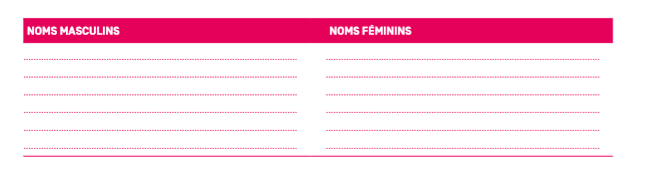 2. Comment appelle-t-on : celui qui voyage ? → un  ................................    celui qui lit ? → un  .........................celui qui triche ? → un  .................................  celui qui vend ? → un  .........................celui qui ment ? → un  ................................... celui qui dirige ? → un  ...........................celui qui chasse ? → un  ...............................  celui qui joue ? → un  .........................3. Barre l’intrus dans chaque série, puis explique ton choix : la lenteur – la douceur – un tracteur – un vœu → .................................................... un neveu – le feu – neuf – mieux →  .......................................................................un nœud – une sœur – le cœur – un bœuf →  ............................................................4° Écris le nom au masculin ou au féminin : le chanteur → la  ...................................................  ; la danseuse → le  .................................................... la vendeuse → le  ..................................................  ; le nageur → la  ......................................................... le chercheur → la  .................................................  ; l’acheteuse→ l’ .........................................................Correction ortho1° Classe les mots suivants dans le tableau : 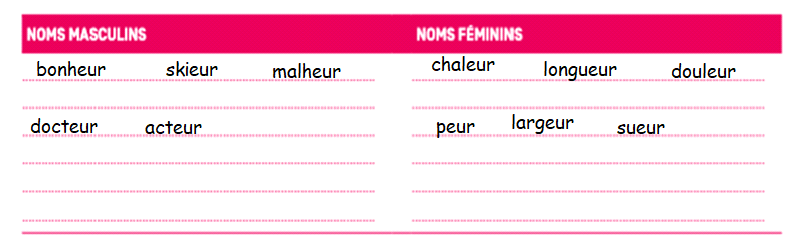 2. Comment appelle-t-on : celui qui voyage ? → un  voyageur	  celui qui lit ? → un lecteurcelui qui triche ? → un  tricheur	  celui qui vend ? → un  vendeurcelui qui ment ? → un  menteur		 celui qui dirige ? → un  directeurcelui qui chasse ? → un  chasseur	.  celui qui joue ? → un  joueur3. Barre l’intrus dans chaque série, puis explique ton choix : la lenteur – la douceur – un tracteur – un vœu → c’est le son [ø] de « peu «  et non [œ] comme pour les autres mots de la liste.. un neveu – le feu – neuf – mieux →  c’est le son [œ] de « docteur » et non [ø] comme pour les autres mots de la liste.un nœud – une sœur – le cœur – un bœuf →  c’est le son [ø] de « peu «  et non [œ]4° Écris le nom au masculin ou au féminin : le chanteur → la  chanteusela danseuse → le  danseurla vendeuse → le vendeur le nageur → la  nageusele chercheur → la  chercheuse l’acheteuse→ l’acheteuse